DESIGNATION DES ARBITRES	Ligue « II » Professionnel «Play Off » 	3ème  Journée « Retour» du Vendredi 20 Mai 2016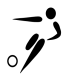 RencontreRencontreHeureTerrainArbitre1er  Assistant2ème Assistant4ème ArbitreCommissaireUSMOFCH16 H 00SOUSSE OLYMPIQUEGUIZENI KHALEDMARNISSI MAHJOUBBOUJEMAA M. AMINEKOCHAT AYMENSELLEMI F + THEBTI AASGOB16 H 00GAFSA « Gazon »HARROUCH YASSINEMELLOULCHI YEMENMZID MOHAMEDAYEDI AMIRBESBES H  +  SGUAIR AUTATJS16 H 00TOZEURGUIRAT HEYTHEMAYED WAELBRAHEM ILYESBOUALI YOUSRIBOUSSETA F + MEJDI M